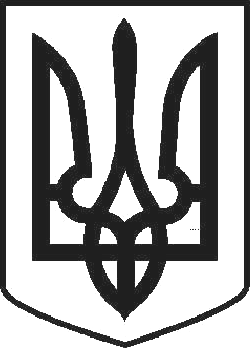 УКРАЇНА ЧОРТКІВСЬКА МІСЬКА РАДАТРИДЦЯТЬ ДЕВ’ЯТА СЕСІЯ СЬОМОГО СКЛИКАННЯ РІШЕННЯвід 24 травня2018 року	№ 1072м. ЧортківПро приватизацію нежитлового приміщення в м. Чортківпо вул. Богдана Лепкого,1АВідповідно до статей 10, 12 Закону України «Про приватизацію державного і комунального майна», рішень сесії міської ради від 20 квітня 2018 року за № 1034 «Про затвердження Переліку об’єктів комунальної власності територіальної громади м.Чорткова, які підлягають приватизації у 2018 році», від 20 квітня 2018 року за № 1035 «Про затвердження способу продажу об’єктів комунальної власності територіальної громади м.Чорткова, які підлягають приватизації у 2018 році» та керуючись пунктом 30 статті 26 та пунктом 5 статті 60 Закону України «Про місцеве самоврядування в Україні», міська радаВИРІШИЛА:Провести приватизацію нежитлового приміщення в м. Чортків  по  вул. Богдана Лепкого, 1А.Приватизацію даного об’єкта здійснити шляхом продажу на аукціоні.Оцінку вартості вищевказаного об’єкта в м. Чортків по вул. Богдана Лепкого, 1А визначити за результатами незалежної оцінки.Копію рішення направити у відділ економічного розвитку, інвестицій та комунальної власності міської ради.Контроль за виконанням рішення покласти на заступника міського голови з питань діяльності виконавчих органів міської ради Тимофія Р.М. та постійну комісію міської ради з бюджетно – фінансових, економічних питань, комунального майна та інвестицій.Міський голова	Володимир ШМАТЬКО